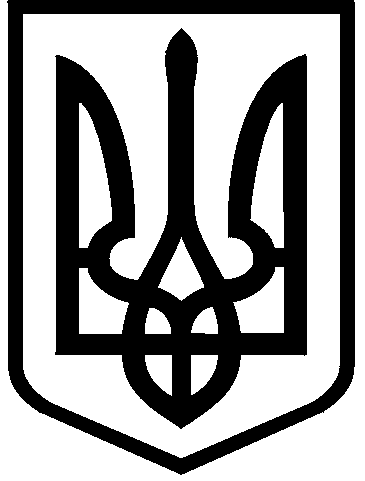 КИЇВСЬКА МІСЬКА РАДАІХ СКЛИКАННЯПОСТІЙНА КОМІСІЯ З ПИТАНЬ КУЛЬТУРИ, ТУРИЗМУ ТА СУСПІЛЬНИХ КОМУНІКАЦІЙ01044, м. Київ, вул. Хрещатик, 36                                                        тел.:(044)202-72-25; тел./факс(044)202-73-05                                                     Протокол № 5/21 чергового засідання постійної комісії Київської міської радиз питань культури, туризму та суспільних комунікацій (Комісії)від 04.05.2022Місце проведення: Київська міська рада, м. Київ, вул. Хрещатик, 36, к. 1017                                   (10-й поверх), початок засідання – 11.00.Склад Комісії: 3 депутати Київської міської ради: МУХА Вікторія Вячеславівна – голова Комісії; БОГАТОВ Костянтин Володимирович – заступник голови Комісії; АНДРУСИШИН Володимир Йосифович – секретар Комісії. 	Присутні: 2 депутати Київської міської ради, члени Комісії:МУХА Вікторія Вячеславівна – голова Комісії, головуюча; БОГАТОВ Костянтин Володимирович – заступник голови Комісії.Відсутні: 1 депутат Київської міської ради:АНДРУСИШИН Володимир Йосифович – секретар Комісії.Запрошені та присутні:СЕМЕНОВА Ксенія Ігорівна – депутат Київської міської ради;МОЦЯ Богдан Олександрович – заступник начальника відділу дозвільної та погоджувальної документації Управління охорони культурної спадщини та музеїв Міністерства культури та інформаційної політики України;ФІДАНЯН Олена Григорівна – директор Департаменту освіти і науки виконавчого органу Київської міської ради (Київської міської державної адміністрації);МОЦЮК Володимир Володимирович – виконувач обов'язків директора, заступник директора – начальник управління у справах національностей та релігій Департаменту культури виконавчого органу Київської міської ради (Київської міської державної адміністрації);ШУЛЯК Микола Васильович – провідний консультант Департаменту культури виконавчого органу Київської міської ради (Київської міської державної адміністрації);ЧЕРНЕНКО Ірина Іванівна – заступник директора Департаменту охорони культурної спадщини виконавчого органу Київської міської ради (Київської міської державної адміністрації);ТИМЧЕНКО Олександра Володимирівна – заступник директора Київського науково-методичного центру по охороні, реставрації та використанню пам'яток історії, культури і заповідних територій виконавчого органу Київської міської ради (Київської міської державної адміністрації);ТКАЧИК Віктор Дмитрович – начальник управління формування та використання майна Департаменту комунальної власності м. Києва виконавчого органу Київської міської ради (Київської міської державної адміністрації);ШИБАНОВ Ярослав Миколайович – начальник відділу Департаменту суспільних комунікацій виконавчого органу Київської міської ради (Київської міської державної адміністрації), секретар Комісії з питань найменувань;ПРИХОДНЮК Юрій Олегович – головний спеціаліст Українського інституту національної пам’яті;ОСТРОВСЬКИЙ Павло Вікторович – помічник Народного депутата України Романа ЛОЗИНСЬКОГО;ОГНЕВ'ЮК Віктор Олександрович – ректор Київського університету імені Бориса Грінченка;БЕНЧ Ольга Григорівна – ректор Муніципального закладу вищої освіти «Київська Академія мистецтв»;КОСТЮК Наталія Олександрівна – проректор Муніципального закладу вищої освіти «Київська Академія мистецтв»;ЮРЧИШИНА Наталія Іванівна – проректор Муніципального закладу вищої освіти «Київська Академія мистецтв»;ІВАНЕНКО Олена Анатоліївна – завідуюча кафедрою гуманітарних дисциплін Муніципального закладу вищої освіти «Київська Академія мистецтв»; ГРИНИШИН Мирослав Васильович – завідуючий кафедрою музично-сценічного мистецтва Муніципального закладу вищої освіти «Київська Академія мистецтв»;ДОВГАЛЮК Павло Аркадійович – заступник директора з навчальної роботи Київської дитячої Академії мистецтв імені І. М. Чембержі;ХОМЕНКО Володимир Миколайович – голова Батьківської Ради Київської дитячої Академії мистецтв імені І. М. Чембержі;СЛАБОСПИЦЬКИЙ  Олег Олександрович – громадський активіст, член Правління Громадської спілки "НАЦІОНАЛЬНЕ УКРАЇНСЬКЕ МОЛОДІЖНЕ ОБ'ЄДНАННЯ";МАРТИНЕНКО-КУШЛЯНСЬКИЙ Тиміш Олександрович – громадський активіст, член Комісії з питань найменувань;РУДОМАНОВ Олександр Олегович – журналіст інтернет-видання «LB.ua»ЛИМАР Вікторія Геннадіївна - помічник депутата Київської міської ради БОГАТОВА К. В.;СИНЮЧЕНКО Наталія Аркадіївна – головний спеціаліст управління забезпечення діяльності постійних комісій Київської міської ради, забезпечує діяльність постійної комісії Київської міської ради з питань культури, туризму та суспільних комунікацій;ЮНАКОВА Світлана Миколаївна – начальник управління забезпечення діяльності постійних комісій Київської міської ради;ІГНАТЕНКО Тетяна Іванівна – заступник начальника управління забезпечення діяльності постійних комісій Київської міської ради, забезпечує діяльність постійної комісії Київської міської ради з питань культури, туризму та суспільних комунікацій.                                           Порядок денний:Розгляд проєкту рішення Київської міської ради «Про демонтаж пам’ятних знаків (пам’ятників, меморіальних об’єктів, меморіальних дощок) та їх частин, пов’язаних з російською федерацією та колоніальною спадщиною». (подання депутаток Київської міської ради Ксенії СЕМЕНОВОЇ та Аліни МИХАЙЛОВОЇ;  доручення заступника міського голови – секретаря Київської міської ради Володимира БОНДАРЕНКА від 18.04.2022 № 08/231-551/ПР).Розгляд доручення заступника міського голови – секретаря Київської міської ради від 20.04.2022 № 08/5636 щодо депутатського звернення депутаток Київської міської ради Ксенії СЕМЕНОВОЇ та Аліни МИХАЙЛОВОЇ стосовно доповнення проєкту рішення Київської міської ради «Про демонтаж пам’ятних знаків (пам’ятників, меморіальних об’єктів, меморіальних дощок) та їх частин, пов’язаних з російською федерацією та колоніальною спадщиною» від 18.04.2022 № 08/231-551/ПР додатком 2 з шести пунктів.Розгляд доручення заступника міського голови – секретаря Київської міської ради від 20.04.2022 № 08/5596 щодо депутатського звернення депутатки Київської міської ради Євгенії КУЛЕБИ стосовно виключення пункту 45 з додатку до проєкту рішення Київської міської ради «Про демонтаж пам’ятних знаків (пам’ятників, меморіальних об’єктів, меморіальних дощок) та їх частин, пов’язаних з російською федерацією та колоніальною спадщиною» від 18.04.2022 № 08/231-551/ПР.Розгляд доручення заступника міського голови – секретаря Київської міської ради від 30.04.2022 № 9355 щодо звернення Громадського об’єднання «Київський клуб бібліофілів» на адресу Київського міського голови та депутатів Київської міської ради з вимогою виключення пункту 45 з додатку до проєкту рішення Київської міської ради «Про демонтаж пам’ятних знаків (пам’ятників, меморіальних об’єктів, меморіальних дощок) та їх частин, пов’язаних з російською федерацією та колоніальною спадщиною» від 18.04.2022 № 08/231-551/ПР.Розгляд доручення заступника міського голови – секретаря Київської міської ради від 02.05.2022 № 9424 щодо звернення громадської спілки «Національне українське молодіжне об’єднання» на адресу Київського міського голови стосовно ухвалення на найближчому засіданні Київської міської ради рішення про демонтаж 71 об’єкта в рамках дерусифікації та декомунізації міста Києва.Розгляд доручення заступника міського голови – секретаря Київської міської ради від 02.05.2022 № 9406 щодо звернення Українського інституту національної пам’яті з пропозиціями про поетапне перейменування об’єктів міського підпорядкування та проханням брати до уваги спільну позицію Міністерства культури та інформаційної політики України і Українського інституту національної пам’яті в питаннях демонтажу пам’ятників, меморіалів та перейменування вулиць столиці. Розгляд доручення заступника міського голови – секретаря Київської міської ради від 20.04.2022 № 08/5634 щодо депутатського звернення депутаток Київської міської ради Ксенії СЕМЕНОВОЇ та Аліни МИХАЙЛОВОЇ стосовно розгляду проєкту рішення Київської міської ради «Про демонтаж пам’ятних знаків (пам’ятників, меморіальних об’єктів, меморіальних дощок) та їх частин, пов’язаних з російською федерацією та колоніальною спадщиною» від 18.04.2022 № 08/231-551/ПР у відповідності до особливостей та з дотриманням термінів, передбачених п.п. 4, 5 рішення Київської міської ради від 23.02.2022 № 4531/4572 «Про особливості підготовки та розгляду проєктів рішень Київської міської ради, спрямованих на реалізацію та/або фінансування заходів і завдань, передбачених Кодексом цивільного захисту України, законами України «Про оборону», «Про основи національного спротиву», «Про національну безпеку України», «Про Збройні Сили України», «Про військовий обов’язок і військову службу», «Про правовий режим надзвичайного стану».Розгляд проєкту рішення Київської міської ради «Про перейменування арки «Дружби народів» у місті Києві». (подання Київського міського голови Віталія КЛИЧКА;  доручення заступника міського голови – секретаря Київської міської ради Володимира БОНДАРЕНКА від 26.04.2022 № 08/231-588/ПР).Розгляд проєкту рішення Київської міської ради «Про реорганізацію Муніципального закладу вищої освіти «Київська академія мистецтв» та Київського університету імені Бориса Грінченка шляхом злиття та утворення Київського столичного університету імені Бориса Грінченка». (подання Київського міського голови Віталія КЛИЧКА, заступника міського голови – секретаря Київської міської ради Володимира БОНДАРЕНКА; доручення заступника міського голови – секретаря Київської міської ради Володимира БОНДАРЕНКА від 16.02.2022 № 08/231-398/ПР).Розгляд проєкту рішення Київської міської ради «Про надання дозволу Київському зоологічному парку загальнодержавного значення на списання майна, що належить до комунальної власності територіальної громади міста Києва»(подання заступника голови Київської міської державної адміністрації Олександра ХАРЧЕНКА;  доручення заступника міського голови – секретаря Київської міської ради Володимира БОНДАРЕНКА від 17.02.2022 № 08/231-429/ПР).Повторний розгляд проєкту рішення Київської міської ради «Про деякі питання інформування щодо програм, заходів та робіт, які реалізуються або реалізовані за кошти платників податків з бюджету міста Києва» (подання депутатів Київської міської ради, членів депутатської фракції «ГОЛОС» у Київській міській раді: Максима НЕФЬОДОВА, Григорія МАЛЕНКА, Зої ЯРОШ, Вадима ВАСИЛЬЧУКА, Тараса КОЗАКА, Олександра ЛІНЧЕВСЬКОГО, Василя ПОПАТЕНКА; доручення заступника міського голови – секретаря Київської міської ради Володимира БОНДАРЕНКА від 04.11.2021 № 08/231-4009/ПР) з відповідним правовим висновком від 26.04.2022 № 08/230 - 338. Розгляд звернення голови Ради Печерського районного відділення Київського міського відділення Всеукраїнського об’єднання ветеранів Олеся Гриба з пропозицією щодо сприяння у поновленні проведення вистав у Театрі юного глядача з метою залучення (з урахуванням усіх вимог воєнного стану) дітей до культурно-мистецьких заходів (вх. від 20.04.2022 № 08/Г- 739(е).Різне.СЛУХАЛИ: МУХУ В. В., головуючу на засіданні, щодо прийняття за основу порядку денного з 7 (семи) питань засідання Комісії від 04.05.2022 року.ВИРІШИЛИ: прийняти за основу порядку денного з 7 (семи) питань засідання Комісії від 04.05.2022 року.ГОЛОСУВАЛИ: «за» - 2, «проти» - 0, «утрималось» - 0, «не голосували» - 0.Рішення прийнято.СЛУХАЛИ: МУХУ В. В., головуючу на засіданні, щодо пропозицій про доповнення чи зняття питань з порядку денного засідання Комісії від 04.05.2022 року.Запропонувала доповнити питання №1 порядку денного 2 (двома) підпунктами:Розгляд доручення заступника міського голови – секретаря Київської міської ради від 03.05.2022 № 9532 щодо звернення Асоціації керівників шкіл України про вилучення імен видатних педагогів, теоретиків та практиків Антона Макаренка та Костянтина Ушинського зі списку демонтажу пам'ятників, пов'язаних із російською федерацією та колоніалізмом м. Києва (позиція 23 та 24 додатку до проєкту рішення від 18.04.2022 №08/231-551/ПР).Розгляд доручення заступника міського голови – секретаря Київської міської ради від 03.05.2022 № 9560 щодо звернення Полтавського національного педагогічного університету імені В. Г. Короленка про вилучення ім'я Антона Макаренка зі списку демонтажу пам'ятників, пов'язаних із російською федерацією та колоніалізмом м. Києва (позиція 23 та 24 додатку до проєкту рішення від 18.04.2022 №08/231-551/ПР).Підпункти 1.4.-1.6. вважати підпунктами 1.6.-1.8. відповідно.ВИРІШИЛИ: доповнити питання №1 порядку денного 2 (двома) підпунктами:Розгляд доручення заступника міського голови – секретаря Київської міської ради від 03.05.2022 № 9532 щодо звернення Асоціації керівників шкіл України про вилучення імен видатних педагогів, теоретиків та практиків Антона Макаренка та Костянтина Ушинського зі списку демонтажу пам'ятників, пов'язаних із російською федерацією та колоніалізмом м. Києва (позиція 23 та 24 додатку до проєкту рішення від 18.04.2022 №08/231-551/ПР).Розгляд доручення заступника міського голови – секретаря Київської міської ради від 03.05.2022 № 9560 щодо звернення Полтавського національного педагогічного університету імені В. Г. Короленка про вилучення ім'я Антона Макаренка зі списку демонтажу пам'ятників, пов'язаних із російською федерацією та колоніалізмом м. Києва (позиція 23 та 24 додатку до проєкту рішення від 18.04.2022 №08/231-551/ПР).Голосування не проводилося. Рішення прийнято.Інших пропозицій не надійшло.СЛУХАЛИ: МУХУ В. В., головуючу на засіданні, яка запропонувала прийняти в цілому порядок денний з 6 (шести) питань засідання Комісії від 04.05.2022 року з доповненнями.ВИРІШИЛИ: прийняти в цілому порядок денний з 6 (шести) питань засідання Комісії від 04.05.2022 року з доповненнями.ГОЛОСУВАЛИ: «за» - 2, «проти» - 0, «утрималось» - 0, «не голосували» - 0.Рішення прийнято.СЛУХАЛИ: МУХУ В. В., головуючу на засіданні, яка відповідно до статті 18 Регламенту Київської міської ради, затвердженого рішенням Київської міської ради від 04.11.2021 №3135/3176, звернулася з пропозицією заявити про наявність реального чи потенційного конфлікту інтересів.Заяв не надійшло.СЛУХАЛИ: МУХУ В. В., головуючу на засіданні, яка запропонувала обрати секретарем засідання Комісії від 04.05.2022 року заступника голови Комісії Богатова Костянтина Володимировича у зв’язку з відсутністю на засіданні секретаря Комісії Андрусишина Володимира Йосиповича.ВИРІШИЛИ: обрати секретарем засідання Комісії від 04.05.2022 року заступника голови Комісії Богатова Костянтина ВолодимировичаГОЛОСУВАЛИ: «за» - 2, «проти» - 0, «утрималось» - 0, «не голосували» - 0.Рішення прийнято.                             Розгляд (обговорення) питань порядку денного:Розгляд проєкту рішення Київської міської ради «Про демонтаж пам’ятних знаків (пам’ятників, меморіальних об’єктів, меморіальних дощок) та їх частин, пов’язаних з російською федерацією та колоніальною спадщиною». (подання депутаток Київської міської ради Ксенії СЕМЕНОВОЇ та Аліни МИХАЙЛОВОЇ;  доручення заступника міського голови – секретаря Київської міської ради Володимира БОНДАРЕНКА від 18.04.2022 № 08/231-551/ПР).Розгляд доручення заступника міського голови – секретаря Київської міської ради від 20.04.2022 № 08/5636 щодо депутатського звернення депутаток Київської міської ради Ксенії СЕМЕНОВОЇ та Аліни МИХАЙЛОВОЇ стосовно доповнення проєкту рішення Київської міської ради «Про демонтаж пам’ятних знаків (пам’ятників, меморіальних об’єктів, меморіальних дощок) та їх частин, пов’язаних з російською федерацією та колоніальною спадщиною» від 18.04.2022 № 08/231-551/ПР додатком 2 з шести пунктів.Розгляд доручення заступника міського голови – секретаря Київської міської ради від 20.04.2022 № 08/5596 щодо депутатського звернення депутатки Київської міської ради Євгенії КУЛЕБИ стосовно виключення пункту 45 з додатку до проєкту рішення Київської міської ради «Про демонтаж пам’ятних знаків (пам’ятників, меморіальних об’єктів, меморіальних дощок) та їх частин, пов’язаних з російською федерацією та колоніальною спадщиною» від 18.04.2022 № 08/231-551/ПР.Розгляд доручення заступника міського голови – секретаря Київської міської ради від 30.04.2022 № 9355 щодо звернення Громадського об’єднання «Київський клуб бібліофілів» на адресу Київського міського голови та депутатів Київської міської ради з вимогою виключення пункту 45 з додатку до проєкту рішення Київської міської ради «Про демонтаж пам’ятних знаків (пам’ятників, меморіальних об’єктів, меморіальних дощок) та їх частин, пов’язаних з російською федерацією та колоніальною спадщиною» від 18.04.2022 № 08/231-551/ПР.Розгляд доручення заступника міського голови – секретаря Київської міської ради від 03.05.2022 № 9532 щодо звернення Асоціації керівників шкіл України про вилучення імен видатних педагогів, теоретиків та практиків Антона Макаренка та Костянтина Ушинського зі списку демонтажу пам'ятників, пов'язаних із російською федерацією та колоніалізмом м. Києва (позиція 23 та 24 додатку до проєкту рішення від 18.04.2022 №08/231-551/ПР). Розгляд доручення заступника міського голови – секретаря Київської міської ради від 03.05.2022 № 9560 щодо звернення Полтавського національного педагогічного університету імені В. Г. Короленка про вилучення ім'я Антона Макаренка зі списку демонтажу пам'ятників, пов'язаних із російською федерацією та колоніалізмом м. Києва (позиція 23 та 24 додатку до проєкту рішення від 18.04.2022 №08/231-551/ПР).Розгляд доручення заступника міського голови – секретаря Київської міської ради від 02.05.2022 № 9424 щодо звернення громадської спілки «Національне українське молодіжне об’єднання» на адресу Київського міського голови стосовно ухвалення на найближчому засіданні Київської міської ради рішення про демонтаж 71 об’єкта в рамках дерусифікації та декомунізації міста Києва.Розгляд доручення заступника міського голови – секретаря Київської міської ради від 02.05.2022 № 9406 щодо звернення Українського інституту національної пам’яті з пропозиціями про поетапне перейменування об’єктів міського підпорядкування та проханням брати до уваги спільну позицію Міністерства культури та інформаційної політики України і Українського інституту національної пам’яті в питаннях демонтажу пам’ятників, меморіалів та перейменування вулиць столиці. Розгляд доручення заступника міського голови – секретаря Київської міської ради від 20.04.2022 № 08/5634 щодо депутатського звернення депутаток Київської міської ради Ксенії СЕМЕНОВОЇ та Аліни МИХАЙЛОВОЇ стосовно розгляду проєкту рішення Київської міської ради «Про демонтаж пам’ятних знаків (пам’ятників, меморіальних об’єктів, меморіальних дощок) та їх частин, пов’язаних з російською федерацією та колоніальною спадщиною» від 18.04.2022 № 08/231-551/ПР у відповідності до особливостей та з дотриманням термінів, передбачених п.п. 4, 5 рішення Київської міської ради від 23.02.2022 № 4531/4572 «Про особливості підготовки та розгляду проєктів рішень Київської міської ради, спрямованих на реалізацію та/або фінансування заходів і завдань, передбачених Кодексом цивільного захисту України, законами України «Про оборону», «Про основи національного спротиву», «Про національну безпеку України», «Про Збройні Сили України», «Про військовий обов’язок і військову службу», «Про правовий режим надзвичайного стану».МУХА В. В., головуюча на засіданні,  запропонувала розглядати питання № 1;  №№ 1.1. - 1.7. та приймати по них рішення комплексно, № 1.8. - взяти до відома.Голосування не проводилося. Підтримано.СЛУХАЛИ: МУХУ В. В. про проєкт рішення Київської міської ради «Про демонтаж пам’ятних знаків (пам’ятників, меморіальних об’єктів, меморіальних дощок) та їх частин, пов’язаних з російською федерацією та колоніальною спадщиною»; доручення заступника міського голови – секретаря Київської міської ради від 20.04.2022 № 08/5636 щодо депутатського звернення депутаток Київської міської ради Ксенії СЕМЕНОВОЇ та Аліни МИХАЙЛОВОЇ стосовно доповнення проєкту рішення Київської міської ради «Про демонтаж пам’ятних знаків (пам’ятників, меморіальних об’єктів, меморіальних дощок) та їх частин, пов’язаних з російською федерацією та колоніальною спадщиною» від 18.04.2022 № 08/231-551/ПР додатком 2 з шести пунктів;доручення заступника міського голови – секретаря Київської міської ради від 20.04.2022 № 08/5596 щодо депутатського звернення депутатки Київської міської ради Євгенії КУЛЕБИ стосовно виключення пункту 45 з додатку до проєкту рішення Київської міської ради «Про демонтаж пам’ятних знаків (пам’ятників, меморіальних об’єктів, меморіальних дощок) та їх частин, пов’язаних з російською федерацією та колоніальною спадщиною» від 18.04.2022 № 08/231-551/ПР;доручення заступника міського голови – секретаря Київської міської ради від 30.04.2022 № 9355 щодо звернення Громадського об’єднання «Київський клуб бібліофілів» на адресу Київського міського голови та депутатів Київської міської ради з вимогою виключення пункту 45 з додатку до проєкту рішення Київської міської ради «Про демонтаж пам’ятних знаків (пам’ятників, меморіальних об’єктів, меморіальних дощок) та їх частин, пов’язаних з російською федерацією та колоніальною спадщиною» від 18.04.2022 № 08/231-551/ПР;доручення заступника міського голови – секретаря Київської міської ради від 03.05.2022 № 9532 щодо звернення Асоціації керівників шкіл України про вилучення імен видатних педагогів, теоретиків та практиків Антона Макаренка та Костянтина Ушинського зі списку демонтажу пам'ятників, пов'язаних із російською федерацією та колоніалізмом м. Києва (позиція 23 та 24 додатку до проєкту рішення від 18.04.2022 №08/231-551/ПР);доручення заступника міського голови – секретаря Київської міської ради від 03.05.2022 № 9560 щодо звернення Полтавського національного педагогічного університету імені В. Г. Короленка про вилучення ім'я Антона Макаренка зі списку демонтажу пам'ятників, пов'язаних із російською федерацією та колоніалізмом м. Києва (позиція 23 та 24 додатку до проєкту рішення від 18.04.2022 №08/231-551/ПР);доручення заступника міського голови – секретаря Київської міської ради від 02.05.2022 № 9424 щодо звернення громадської спілки «Національне українське молодіжне об’єднання» на адресу Київського міського голови стосовно ухвалення на найближчому засіданні Київської міської ради рішення про демонтаж 71 об’єкта в рамках дерусифікації та декомунізації міста Києва;доручення заступника міського голови – секретаря Київської міської ради від 02.05.2022 № 9406 щодо звернення Українського інституту національної пам’яті з пропозиціями про поетапне перейменування об’єктів міського підпорядкування та проханням брати до уваги спільну позицію Міністерства культури та інформаційної політики України і Українського інституту національної пам’яті в питаннях демонтажу пам’ятників, меморіалів та перейменування вулиць столиці. ВИСТУПИЛИ: СЕМЕНОВА К. І., МУХА В. В., СЛАБОСПИЦЬКИЙ  О. О., МОЦЯ Б. О., ЧЕРНЕНКО І. І., МОЦЮК В. В., ОГНЕВ'ЮК В. О., ПРИХОДНЮК Ю. О., ОСТРОВСЬКИЙ П. В., ШИБАНОВ Я. М., МАРТИНЕНКО-КУШЛЯНСЬКИЙ Т. О., ШУЛЯК М. В., ТИМЧЕНКО О. В.Під час виступу та обговорення проінформовано, що вказаний проєкт рішення підготовлено з урахуванням великого суспільного інтересу до питання колоніальної спадщини у місті Києві, зокрема, пам’ятних дошок, пам’ятників, меморіальних об’єктів тощо, пов’язаних з діячами росії, яка наразі веде війну проти України. Головою Комісії зазначено, що подібні питання порушені не лише у місті Києві, що є цілком зрозумілим, враховуючи широкомасштабне вторгнення росії та численні військові злочини російської армії на території України. Разом з тим, у переліку об’єктів, запропонованих до демонтажу даним проєктом рішення, є ряд об’єктів культурної спадщини, на які поширюється дія Закону України «Про охорону культурної спадщини». Тому демонтаж необхідно проводити згідно з нормами чинного законодавства в сфері охорони культурної спадщини. Представником Міністерства культури та інформаційної політики України висловлено офіційну позицію про проведення демонтажу з попередньою підготовкою відповідної документації. Потребує уточнення питання щодо алгоритму демонтажу та забезпечення подальшого збереження демонтованих об’єктів. Департамент охорони культурної спадщини виконавчого органу Київської міської ради (Київської міської державної адміністрації) опрацював додаток до зазначеного проєкту рішення та виявив у ньому 27 об’єктів культурної спадщини. Відповідно до чинного законодавства зазначені об’єкти можливо демонтувати лише двома шляхами, а саме: позбавленням об’єкта культурної спадщини відповідного статусу (за процедурою відповідно до наказу Міністерства культури України №501 від 27.06.2019 року) та переміщенням (перенесенням), передбаченим статтею 22 Закону України «Про охорону культурної спадщини». Обидва шляхи передбачають проведення відповідних попередніх досліджень, що потребує витрат бюджетних коштів. Процедура демонтажу є тривалою та здійснюється за дозволом Кабінету Міністрів України для пам’яток національного значення та за дозволом Міністерства культури та інформаційної політики України для пам’яток місцевого значення. Як альтернативу запропоновано ініціювання внесення змін до законодавства України у сфері охорони культурної спадщини, зокрема щодо встановлення спрощеної процедури відповідного демонтажу або пошуку інших шляхів. Діюче законодавство передбачає збереження таких об’єктів культурної спадщини. Представник Департаменту культури виконавчого органу Київської міської ради (Київської міської державної адміністрації) підтримав позицію Департаменту охорони культурної спадщини виконавчого органу Київської міської ради (Київської міської державної адміністрації) та звернувся щодо виключення з додатку до рішення пам’ятника Михайла Булгакова на Андріївському узвозі, 13. Головою Комісії зазначено про звернення депутатки Київської міської ради Євгенії КУЛЕБИ, Громадського об’єднання «Київський клуб бібліофілів», а також громадськості на її адресу щодо виключення пункту 45 з додатку до проєкту рішення, пов’язаного з іменем Михайла Булгакова. Ректором Київського університету імені Бориса Грінченка висловлено готовність стосовно проведення наукової експертизи зазначеного проєкту рішення силами професорського складу університету за дорученням Комісії. Представником Українського інституту національної пам’яті зазначено, що демонтаж пам’ятних знаків має проводитись у правовому полі після суспільної дискусії. Головою Комісії зазначено про необхідність уточнення питання стосовно подальшого зберігання демонтованих пам’яток та зазначення у проєкті рішення необхідності фінансування на проведення демонтажу та зберігання. За результатами обговорення запропоновано вказаний проєкт рішення доопрацювати з Департаментом містобудування та архітектури виконавчого органу Київської міської ради (Київської міської державної адміністрації), та з урахуванням інформації, що надійшла на адресу Комісії, зокрема від Міністерства культури та інформаційної політики України, Українського інституту національної пам’яті, Департаменту охорони культурної спадщини виконавчого органу Київської міської ради (Київської міської державної адміністрації), районних в місті Києві державних адміністрацій. ВИРІШИЛИ: 1) рекомендувати суб’єкту подання проєкт рішення Київської міської ради «Про демонтаж пам’ятних знаків (пам’ятників, меморіальних об’єктів, меморіальних дощок) та їх частин, пов’язаних з російською федерацією та колоніальною спадщиною» від 18.04.2022 № 08/231-551/ПР доопрацювати з Департаментом містобудування та архітектури виконавчого органу Київської міської ради (Київської міської державної адміністрації) та з урахуванням інформації, що надійшла на адресу Комісії, зокрема від Міністерства культури та інформаційної політики України, Українського інституту національної пам’яті, Департаменту охорони культурної спадщини виконавчого органу Київської міської ради (Київської міської державної адміністрації), районних в місті Києві державних адміністрацій;2) проєкт рішення Київської міської ради «Про демонтаж пам’ятних знаків (пам’ятників, меморіальних об’єктів, меморіальних дощок) та їх частин, пов’язаних з російською федерацією та колоніальною спадщиною» від 18.04.2022 № 08/231-551/ПР розглянути на засіданні Комісії повторно після доопрацювання, зазначеного в пункті 1 рішення Комісії.ГОЛОСУВАЛИ: «за» - 2, «проти» - 0, «утрималось» - 0, «не голосували» - 0. 	Рішення прийнято.Розгляд проєкту рішення Київської міської ради «Про перейменування арки «Дружби народів» у місті Києві». (подання Київського міського голови Віталія КЛИЧКА;  доручення заступника міського голови – секретаря Київської міської ради Володимира БОНДАРЕНКА від 26.04.2022 № 08/231-588/ПР).СЛУХАЛИ: МУХУ В. В. про проєкт рішення Київської міської ради «Про перейменування арки «Дружби народів» у місті Києві».ВИСТУПИЛИ: МУХА В. В., ЧЕРНЕНКО І. І., ШУЛЯК М. В., МОЦЯ Б. О., БОГАТОВ К. В., ОСТРОВСЬКИЙ П. В., СЛАБОСПИЦЬКИЙ  О. О.Під час виступу та обговорення зазначено, що відповідно до рішення виконавчого комітету Київської міської ради народних депутатів від 30.07.1984 № 693 на території Центрального парку культури і відпочинку розташовується пам’ятка історії та культури місцевого значення «Монумент на ознаменування возз’єднання України з Росією», яка складається з трьох елементів: декоративної арки-райдуги, двох бронзових фігур українського та російського робітників з орденом Дружби народів у руках та багатофігурної скульптурної групи з червоного граніту, яка відображає історичний момент проголошення возз’єднання двох народів. Один із елементів - декоративна арка-райдуга у побуті отримав назву «Арка Дружби народів», проте ця назва не затверджена документально. Представником Департаменту суспільних комунікацій виконавчого органу Київської міської ради (Київської міської державної адміністрації)  проінформовано, що так звана арка  «Дружби народів» не є об’єктом топоніміки або географічним об’єктом, тому зазначене питання не регулюється Порядком найменування об’єктів міського підпорядкування, присвоєння юридичним особам та об’єктам міського підпорядкування імен (псевдонімів)  фізичних осіб, ювілейних та святкових дат, назв і дат історичних подій у місті Києві, затвердженим рішенням Київської міської ради від 13.11.2013 № 432/9920. Представниками балансоутримувача - Департаменту культури виконавчого органу Київської міської ради (Київської міської державної адміністрації) і Міністерства культури та інформаційної політики висловлено думку про доцільність внесення змін до облікової документації з подальшим перейменуванням. Заступником голови Комісії БОГАТОВИМ К. В. висловлено пропозицію щодо перейменування не лише арки, а цілого меморіалу. Зазначено, що вказаний проєкт рішення потребує доопрацювання Департаментом охорони культурної спадщини спільно з Департаментом суспільних комунікацій виконавчого органу Київської міської ради (Київської міської державної адміністрації).ВИРІШИЛИ: 1) доручити Департаменту охорони культурної спадщини виконавчого органу Київської міської ради (Київської міської державної адміністрації) спільно з Департаментом суспільних комунікацій виконавчого органу Київської міської ради (Київської міської державної адміністрації) опрацювати проєкт рішення Київської міської ради «Про перейменування арки «Дружби народів» у місті Києві» від 26.04.2022 № 08/231-588/ПР та надати у найкоротший термін, але не пізніше 10.05.2022, пропозиції на адресу Комісії;2) проєкт рішення Київської міської ради «Про перейменування арки «Дружби народів» у місті Києві» від 26.04.2022 № 08/231-588/ПР розглянути на засіданні Комісії повторно після отримання пропозицій, зазначених в пункті 1 рішення Комісії.ГОЛОСУВАЛИ: «за» - 2, «проти» - 0, «утрималось» - 0, «не голосували» - 0. 	Рішення прийнято.Розгляд проєкту рішення Київської міської ради «Про реорганізацію Муніципального закладу вищої освіти «Київська академія мистецтв» та Київського університету імені Бориса Грінченка шляхом злиття та утворення Київського столичного університету імені Бориса Грінченка». (подання Київського міського голови Віталія КЛИЧКА, заступника міського голови – секретаря Київської міської ради Володимира БОНДАРЕНКА; доручення заступника міського голови – секретаря Київської міської ради Володимира БОНДАРЕНКА від 16.02.2022 № 08/231-398/ПР).СЛУХАЛИ: МУХУ В. В. про проєкт рішення Київської міської ради «Про реорганізацію Муніципального закладу вищої освіти «Київська академія мистецтв» та Київського університету імені Бориса Грінченка шляхом злиття та утворення Київського столичного університету імені Бориса Грінченка». ВИСТУПИЛИ: ФІДАНЯН О. Г., ОГНЕВ'ЮК В. О., БЕНЧ О. Г., ШУЛЯК М. В., БОГАТОВ К. В., ДОВГАЛЮК П. А., ХОМЕНКО В. М.Під час виступу директор Департаменту освіти і науки виконавчого органу Київської міської ради (Київської міської державної адміністрації) поінформувала, що реорганізація Муніципального закладу вищої освіти «Київська академія мистецтв» та Київського університету імені Бориса Грінченка шляхом злиття та утворення Київського столичного університету імені Бориса Грінченка сприятиме покращенню умов для навчання дітей, студентів, дозволить привести діяльність існуючих закладів у відповідність до чинного законодавства. Рішення про зазначене злиття є спільним двох колективів. Ректором Київського університету імені Бориса Грінченка зазначено, що у даному випадку мова йде про об’єднання двох професійних колективів, підвищення конкурентоспроможності міського закладу освіти, економію коштів столичного бюджету (близько 5, 0 млн грн на рік).   Ректор Муніципального закладу вищої освіти «Київська академія мистецтв» підтримала зазначену реорганізацію. Представником Департаменту культури виконавчого органу Київської міської ради (Київської міської державної адміністрації) зауважено, що мистецька та академічна освіта різняться між собою, мистецька освіта передбачає здебільшого індивідуальні заняття, академічна – групові, окрім цього, Муніципальний заклад вищої освіти «Київська академія мистецтв», як муніципальний заклад мистецької освіти, належить до базової мережі закладів культури, затвердженої рішенням Київської міської ради, вилучення з цієї мережі можливе лише за погодженням з центральним органом виконавчої влади, який здійснює політику в галузі культури – Міністерства культури та інформаційної політики України. Підтримуючи необхідність врегулювання у правовому полі діяльності Муніципального закладу вищої освіти «Київська Академія мистецтв» та Київської дитячої Академії мистецтв імені І. М. Чембержі, запропоновано даний проєкт рішення направити на доопрацювання Департаментом освіти і науки виконавчого органу Київської міської ради (Київської міської державної адміністрації) та Департаментом культури виконавчого органу Київської міської ради (Київської міської державної адміністрації) з метою напрацювання узгодженого проєкту рішення для розгляду його на пленарному засіданні сесії Київської міської ради. Зазначено, що Київська дитяча Академія мистецтв імені І. М. Чембержі буде мати статус окремої юридичної особи. На запитання заступника голови Комісії БОГАТОВА К. В. про те, чи дасть утворення Київського столичного університету імені Бориса Грінченка можливість теперішньому ректору Київського університету імені Бориса Грінченка балотуватися на посаду ректора вчетверте, отримано стверджувальну відповідь. БОГАТОВ К. В. запропонував проєкт рішення від 16.02.2022 № 08/231-398/ПР відхилити.Голова Комісії поставила на голосування пропозицію БОГАТОВА К. В. щодо відхилення зазначеного проєкту рішення.ВИРІШИЛИ: проєкт рішення Київської міської ради «Про реорганізацію Муніципального закладу вищої освіти «Київська академія мистецтв» та Київського університету імені Бориса Грінченка шляхом злиття та утворення Київського столичного університету імені Бориса Грінченка» від 16.02.2022 № 08/231-398/ПР відхилити.ГОЛОСУВАЛИ: «за» - 1, «проти» - 1, «утрималось» - 0, «не голосували» - 0. 	Рішення не прийнято.Голова Комісії поставила на голосування пропозицію щодо доопрацювання зазначеного проєкту рішення Департаментом освіти і науки виконавчого органу Київської міської ради (Київської міської державної адміністрації) та Департаментом культури виконавчого органу Київської міської ради (Київської міської державної адміністрації), враховуючи листи Департаменту освіти і науки виконавчого органу Київської міської ради (Київської міської державної адміністрації) від 26.04.2022 №063-1562 та Київського університету імені Бориса Грінченка від 25.04.2022 №063/01-439. ВИРІШИЛИ: рекомендувати Департаменту освіти і науки виконавчого органу Київської міської ради (Київської міської державної адміністрації) та Департаменту культури виконавчого органу Київської міської ради (Київської міської державної адміністрації) доопрацювати проєкт рішення Київської міської ради «Про реорганізацію Муніципального закладу вищої освіти «Київська академія мистецтв» та Київського університету імені Бориса Грінченка шляхом злиття та утворення Київського столичного університету імені Бориса Грінченка» від 16.02.2022 № 08/231-398/ПР з урахуванням листа Департаменту освіти і науки виконавчого органу Київської міської ради (Київської міської державної адміністрації) від 26.04.2022 №063-1562 та листа Київського університету імені Бориса Грінченка від 25.04.2022 №063/01-439.ГОЛОСУВАЛИ: «за» - 2, «проти» - 0, «утрималось» - 0, «не голосували» - 0. 	Рішення прийнято.Розгляд проєкту рішення Київської міської ради «Про надання дозволу Київському зоологічному парку загальнодержавного значення на списання майна, що належить до комунальної власності територіальної громади міста Києва»(подання заступника голови Київської міської державної адміністрації Олександра ХАРЧЕНКА; доручення заступника міського голови – секретаря Київської міської ради Володимира БОНДАРЕНКА від 17.02.2022 № 08/231-429/ПР).СЛУХАЛИ: МУХУ В. В. про проєкт рішення Київської міської ради «Про надання дозволу Київському зоологічному парку загальнодержавного значення на списання майна, що належить до комунальної власності територіальної громади міста Києва».ВИСТУПИЛИ: ТКАЧИК В. Д., який зазначив, що йдеться про списання майна на просп. Перемоги, 32, яке потрапило під пляму забудови в рамках реконструкції Київського зоологічного парку: аква-тераріум (рік введення в експлуатацію – 1936, площею 182, кв. м), конюшню (рік введення в експлуатацію – 1948, площею 124,9 кв. м),  та сіносховище (рік введення в експлуатацію – 1993, площею 598,95 кв. м).ВИРІШИЛИ: проєкт рішення Київської міської ради «Про надання дозволу Київському зоологічному парку загальнодержавного значення на списання майна, що належить до комунальної власності територіальної громади міста Києва» від 17.02.2022 № 08/231-429/ПР підтримати.ГОЛОСУВАЛИ: «за» - 2, «проти» - 0, «утрималось» - 0, «не голосували» - 0. 	Рішення прийнято.Повторний розгляд проєкту рішення Київської міської ради «Про деякі питання інформування щодо програм, заходів та робіт, які реалізуються або реалізовані за кошти платників податків з бюджету міста Києва» (подання депутатів Київської міської ради, членів депутатської фракції «ГОЛОС» у Київській міській раді: Максима НЕФЬОДОВА, Григорія МАЛЕНКА, Зої ЯРОШ, Вадима ВАСИЛЬЧУКА, Тараса КОЗАКА, Олександра ЛІНЧЕВСЬКОГО, Василя ПОПАТЕНКА; доручення заступника міського голови – секретаря Київської міської ради Володимира БОНДАРЕНКА від 04.11.2021 № 08/231-4009/ПР) з відповідним правовим висновком від 26.04.2022 № 08/230 - 338. СЛУХАЛИ: МУХУ В. В. про повторний розгляд проєкту рішення Київської міської ради «Про деякі питання інформування щодо програм, заходів та робіт, які реалізуються або реалізовані за кошти платників податків з бюджету міста Києва» з урахуванням правового висновку Управління правового забезпечення діяльності Київської міської ради від 26.04.2022 № 08/230 - 338. Проінформувала, що відповідно до зазначеного правового висновку підстави для прийняття рішення про інформування щодо програм, заходів та робіт, які реалізуються або реалізовані за кошти платників податків з бюджету міста Києва відсутні, Управлінням правового забезпечення діяльності Київської міської ради повернуто проєкт рішення без погодження.ВИСТУПИЛИ: ОСТРОВСЬКИЙ П. В., МУХА В. В. ОСТРОВСЬКИЙ П. В. поінформував про законопроєкт, яким передбачається, що 25% площі інформаційного матеріалу відводиться під текстове повідомлення, про програми, заходи та роботи тощо, які реалізовані за кошти платників податків, а також відповідну петицію, яку підписали 25 тисяч українців.Зазначено про доцільність розгляду зазначеного проєкту рішення Київської міської ради після прийняття відповідного законопроекту та закінчення воєнного стану.Голова Комісії поставила на голосування пропозицію щодо відхилення правового висновку Управління правового забезпечення діяльності Київської міської ради від 26.04.2022 № 08/230 – 338.ВИРІШИЛИ: правовий висновок Управління правового забезпечення діяльності Київської міської ради від 26.04.2022 № 08/230 – 338 відхилити.ГОЛОСУВАЛИ: «за» - 1, «проти» - 0, «утрималось» - 1, «не голосували» - 0. 	Рішення не прийнято.Інших пропозицій не надійшло.Розгляд звернення голови Ради Печерського районного відділення Київського міського відділення Всеукраїнського об’єднання ветеранів Олеся Гриба з пропозицією щодо сприяння у поновленні проведення вистав у Театрі юного глядача з метою залучення (з урахуванням усіх вимог воєнного стану) дітей до культурно-мистецьких заходів (вх. від 20.04.2022 № 08/Г- 739(е).СЛУХАЛИ: МУХУ В. В. про звернення голови Ради Печерського районного відділення Київського міського відділення Всеукраїнського об’єднання ветеранів Олеся Гриба з пропозицією щодо сприяння у поновленні проведення вистав у Театрі юного глядача з метою залучення (з урахуванням усіх вимог воєнного стану) дітей до культурно-мистецьких заходів.ВИСТУПИЛИ: МОЦЮК В. В., БОГАТОВ К. В., МУХА В. В.Зазначено, що, враховуючи введення в Україні воєнного стану, заходи у мистецьких закладах столиці мають проводитися з дотриманням правил безпеки громадян.Запропоновано звернення голови Ради Печерського районного відділення Київського міського відділення Всеукраїнського об’єднання ветеранів Олеся Гриба направити на адресу Департаменту культури виконавчого органу Київської міської ради (Київської міської державної адміністрації) для опрацювання та надання відповіді заявникові та Комісії. ВИРІШИЛИ: направити зазначене звернення на адресу Департаменту культури виконавчого органу Київської міської ради (Київської міської державної адміністрації) для опрацювання та надання відповіді заявникові та Комісії. ГОЛОСУВАЛИ: «за» - 2, «проти» - 0, «утрималось» - 0, «не голосували» - 0. 	Рішення прийнято.Голова Комісії                                                                              Вікторія МУХАСекретар засідання Комісії від 04.05.2022                                       Костянтин БОГАТОВ